Murder ProjectChain of CommunicationMapCrime Scene SketchTimeline (if possible)Background on Deceased (Information learned)Witness StatementMedical ReportsAutopsy: list of all injuriesCrime SceneSketch: Use this link https://www.smartdraw.com/crime-scene/examples/You can also draw the sketch using graph paper and upload into your reportMap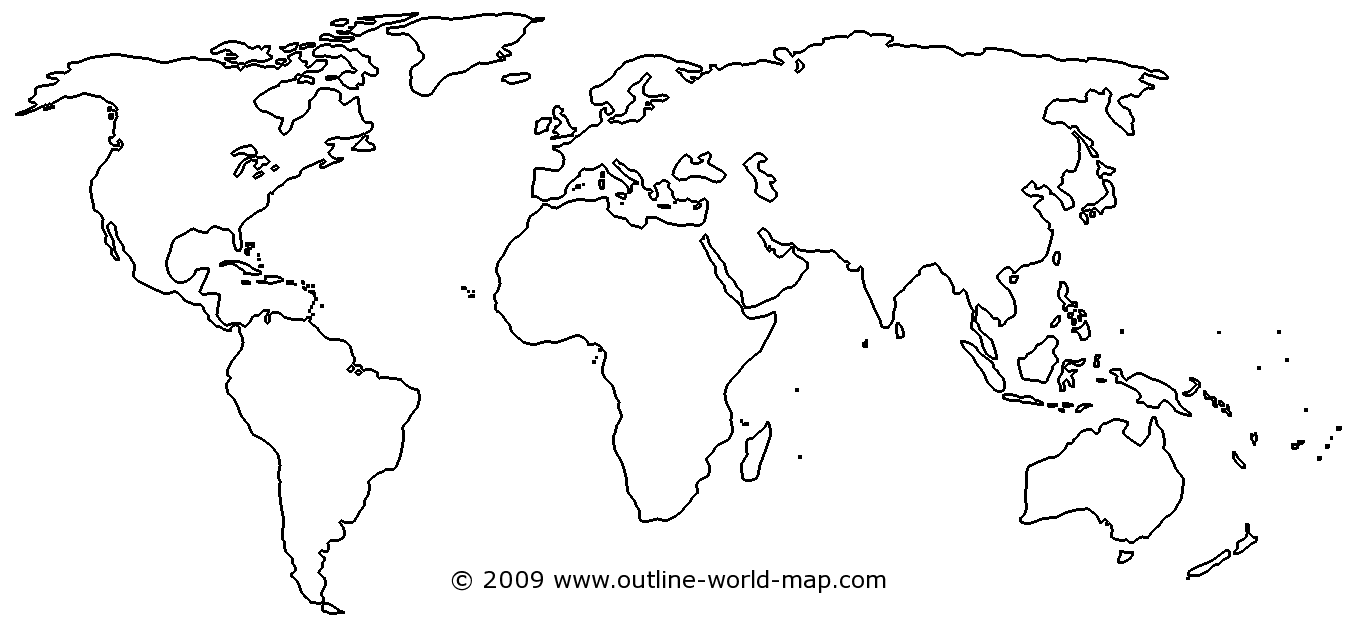 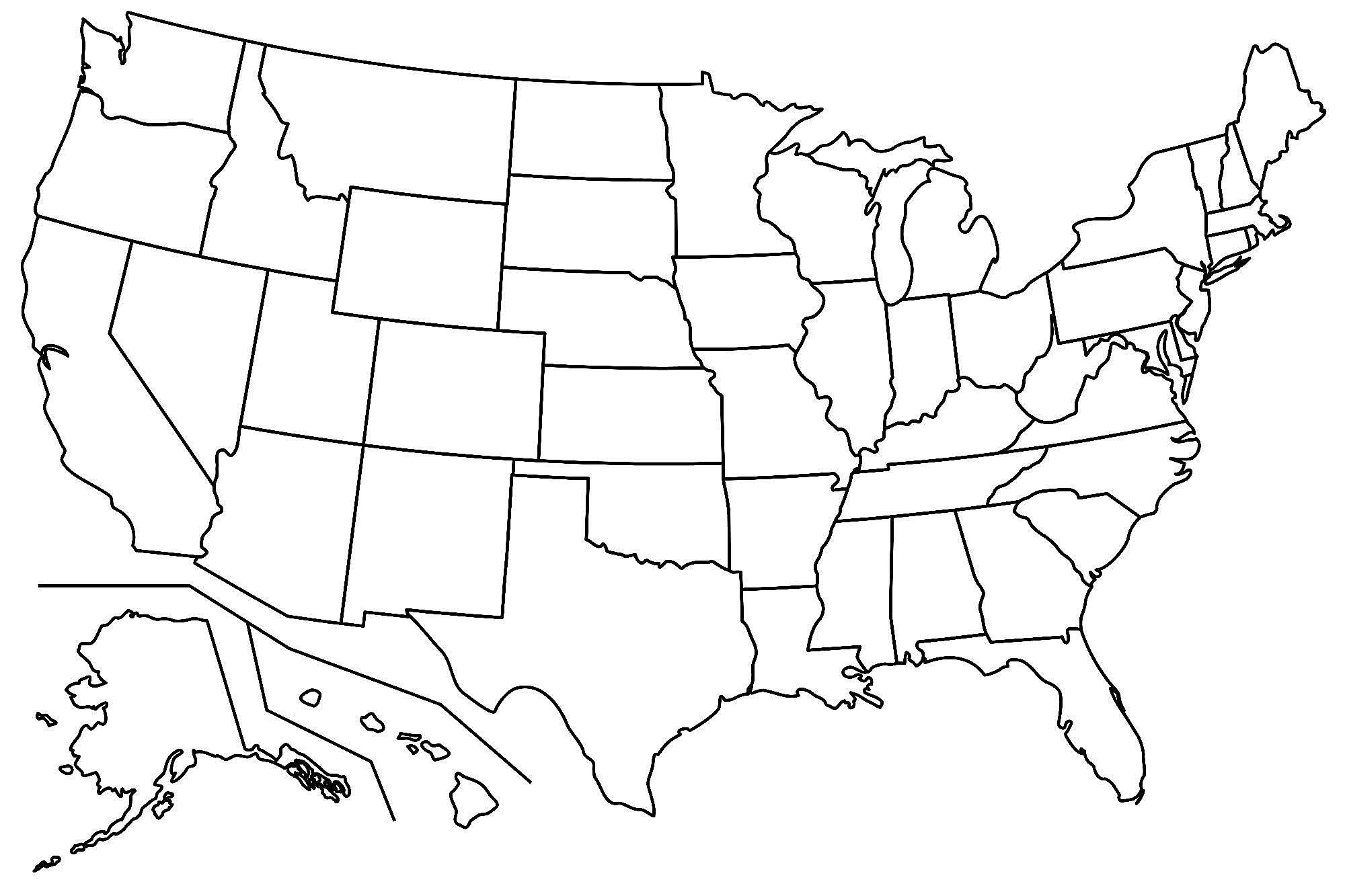 Background of DeceasedWitness StatementsMedical Reports(paragraph about key wounds and cause of death)Main Suspects(Who is your main suspect and evidence to support it)Chain of CommunicationChain of CommunicationCSI Team:


CSI Team:


State:Case # RequestedDescription of CaseDate RequestedRequested from which StateCollected By:NameLocationAgeLast Known LocationOther